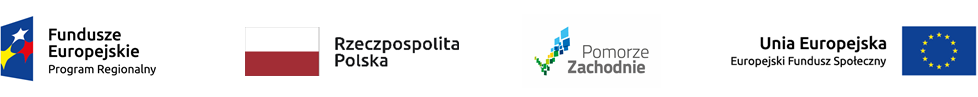 Umowa  Nr …/ZP/2020Zawarta w dniu ………….   2020 roku w Bielicach   pomiędzy: Gminą Bielice, ul. Niepokalanej 34, 74-202 BieliceTel. 91 56 44 235, NIP  853-145-73-86, reprezentowanąprzez:Iwonę Kochel – WójtGminyBielice,PrzykontrasygnacieSkarbnikGminyMonikiSzustakzwaną dalej „Kupującym”a……… reprezentowanym przez: Niniejsza umowa została zawarta z wyłączeniem stosowania ustawy z dnia
29 stycznia 2004 r. Prawo zamówień publicznych na podstawie art. 4 pkt 8. Zadanie jest realizowane w ramach projektu pn. Pomorze Zachodnie – Bezpieczna Edukacja współfinansowany przez Unię Europejską  w ramach Europejskiego Funduszu Społecznego Działania 7.7 Wdrożenie programów wczesnego wykrywania wad rozwojowych i rehabilitacji dzieci z niepełno sprawnościami oraz zagrożonych niepełnosprawnością oraz przedsięwzięć związanych z walką i zapobieganiem Covid-19 Regionalnego Programu Operacyjnego Województwa Zachodniopomorskiego 2014-2020. § 1Przedmiotem umowy jest sprzedaż na rzecz Kupującego sprzętu  określonego w załączniku nr 1 do umowy wraz z  dostawą  do siedziby  Gminy Bielice, ul. Niepokalanej 34, 74-202 Bielice.§21. Sprzedawca  w ramach wynagrodzenia określonego w § 3 ust. 1 umowy zobowiązuje się do dostarczenia przedmiotu umowy do siedziby Kupującego zgodnie z § 1 umowy własnym, przystosowanym do tego celu transportem. Dostawa nastąpi na koszt i ryzyko Sprzedawcy. Za bezpieczeństwo transportu odpowiada Sprzedawca.2. Sprzedawca jest zobowiązany zapewnić rozładunek i wniesienie dostarczonego sprzętu do siedziby Zamawiającego, o której mowa w ust. 1, w miejsce wskazane przez Zamawiającego. Wykonawca ponosi odpowiedzialność, że wszelkie uszkodzenie sprzętu podczas transportu i wniesienia.3. Strony ustalają, iż dostawa przedmiotu umowy nastąpi w terminie do 25 listopada 2020 r.4. Dostawa i przekazanie sprzętu będącego przedmiotem umowy będzie wykonana w godzinach pracy Kupującego tj. 7.00-15.00.5. W przypadku fizycznego uszkodzenia jakiegokolwiek dostarczanego sprzętu, Sprzedawca zobowiązuje się dostarczyć na własny koszt w nieprzekraczalnym terminie 24 godzin.6. W przypadku dostarczenia sprzętu niesprawnego Sprzedający zobowiązuje się dostarczyć na własny koszt nowy sprzęt w nieprzekraczalnym terminie 24 godzin.§31. Wynagrodzenie za wykonanie przedmiotu umowy strony  ustalają w wysokości ………..  zł brutto (słownie: …..), netto …. słownie: ……..  VAT ……. słownie(……)2. Podstawą do wystawienia faktury jest protokół odbioru przedmiotu umowy podpisany przez Kupującego.3. Zapłata  wynagrodzenia  będzie  dokonana  na  rachunek określony w fakturze, w terminie do 30 dni od daty otrzymania prawidłowo wystawionej przez Sprzedawcę faktury.4. Płatność będą dokonywane na rachunek bankowy Sprzedawcy wskazany na fakturze.5. Dniem zapłaty jest dzień obciążenia rachunku bankowego Kupującego6. Kupujący nie przewiduje udzielenia zaliczki.7. Kupujący nie przewiduje faktury pro-forma.6. Sprzedawca nie może bez zgody Kupującego, wyrażonej na piśmie pod rygorem nieważności, przenieść na rzecz osób trzecich wierzytelności wynikającej z niniejszej Umowy.§41. Sprzedawca udziela Kupującemu gwarancji na przedmiot umowy na okres 24 miesięcy począwszy od protokolarnego odbioru przedmiotu umowy przez Kupującego.  2. W okresie gwarancji  Sprzedawca usunie wszelkie wady i usterki w przedmiocie umowy na swój koszt (użyty materiał, sprzęt, dojazd, wynagrodzenie pracownika itp.) w terminie do 3 dni roboczych licząc od dnia zgłoszenia mailem lub telefonicznie wady lub usterki przez Kupującego. 3. W przypadku nieusunięcia wad lub usterek w terminach wskazanych przez Kupującego w okresie rękojmi za wady lub gwarancji, Sprzedawca wyraża zgodę na usunięcie wad i usterek na koszt i niebezpieczeństwo Sprzedawcy bez upoważnienia Sądu.4. . Niezależnie od uprawnień z gwarancji, Zamawiającemu przysługują uprawnienia z tytułu  rękojmi na zasadach określonych w kodeksie cywilnym,§51. Sprzedający zgłosi  Kupującemu telefoniczne na 91 56 44 235 zamiar dostarczenia przedmiotu umowy z co najmniej 1 dniowym wyprzedzeniem. Wraz z przedmiotem umowy Sprzedawca zobowiązuje się do  przedłożenia  przedstawicielowi Kupującego dokumentów dotyczących przedmiotu umowy tj. certyfikatów, kart gwarancyjnych sprzętu .2. Protokolarny odbiór przedmiotu umowy nastąpi w terminie do 2 dni roboczych od dostarczenia do siedziby Kupującego przedmiotu umowy wraz z kompletem dokumentów, o których mowa w ust 1. § 6Sprzedawca  jest zobowiązany do natychmiastowego pisemnego powiadomienia Kupującego o przeszkodach uniemożliwiających wykonanie przedmiotu umowy.§ 7Sprzedawca nie może powierzyć wykonywania przedmiotu umowy osobie trzeciej, bez pisemnej zgody Kupującego.§ 81.Sprzedawca zapłaci Kupującemu  kary umowne z następujących tytułów i we wskazanej wysokości:1) za odstąpienie od umowy lub rozwiązanie umowy przez Kupującego z przyczyn zależnych od Sprzedawcy  - w wysokości 20% od wynagrodzenia określonego w § 3 pkt. 1.2) za zwłokę w wykonaniu przedmiotu umowy – w wysokości 100,00 zł za każdy dzień zwłoki 3) za zwłokę w usuwaniu stwierdzonych wad i usterek, w okresie trwania gwarancji jakości i rękojmi,: w wysokości 100,00 zł za każdy dzień zwłoki.2. Roszczenia o zapłatę kar umownych, o których mowa w ust. 1 stają się wymagane z końcem dnia, w którym nastąpiło zdarzenie będące podstawą naliczenia danej kary umownej.2. Sprzedawca wyraża zgodę na potrącenie kar umownych z należnego mu wynagrodzenia za wykonany przedmiot umowy.4. Jeżeli kara umowna nie pokrywa rzeczywiście poniesionej szkody, Kupujący może dochodzić odszkodowania uzupełniającego na ogólnych zasadach §91. Kupującemu przysługuje prawo do odstąpienia od umowy w razie wystąpienia istotnej zmiany okoliczności powodującej, że wykonanie umowy nie leży w interesie publicznym, czego nie można było przewidzieć w chwili zawarcia umowy; odstąpienie od umowy w tym przypadku może nastąpić w terminie 30 dni od powzięcia wiadomości o powyższych okolicznościach. 2. Kupującemu przysługuje według własnego wyboru prawo do rozwiązania Umowy z zachowaniem 3-dniowego okresu wypowiedzenia lub odstąpienia od umowy, w następujących przypadkach:1) w przypadku zajęcia majątku Sprzedawcy, a w szczególności zajęcia wierzytelności z tytułu wykonania Umowy.2) jeżeli Sprzedawca bez uzasadnionych przyczyn opóźnia dostarczenie przedmiotu umowy, a opóźnienie wynosi 7 dni mimo pisemnego wezwania do dostarczenia przedmiotu umowy3. Odstąpienie od umowy w przypadkach, o których mowa w ust. 2 może nastąpić w terminie 30 dni od powzięcia wiadomości o powyższej okoliczności.§ 101.Sprzedawca oświadcza, że właściwym dla prowadzonej przez niego działalności gospodarczej jest Naczelnik Urzędu Skarbowego w ……………………………………………  i to tego organu wpłaca podatki związane z prowadzoną przez niego działalnością gospodarczą. 2. Sprzedawca zobowiązuje się  w przypadku zmiany właściwości Naczelnika Urzędu Skarbowego, o którym mowa w ust. 1 poinformować o tym niezwłocznie Kupującego, nie później niż w terminie 2 dni od zaistnienia tej  zmiany w formie pisemnej oraz e mailowej na następujący adres e-mail: sekretariat@bielice.com.pl3. W przypadku niedopełnienia obowiązku, o którym mowa w ust. 2 ,lub wykonania tego obowiązku po terminie określonym w ust. 2 Sprzedawca obowiązuje się do zapłaty na rzecz Kupującego kary umownej w kwocie zł (kwota VAT określona w § 3 ust. 1).4. w sytuacji, gdy kara umowna określona w ust. 3 nie pokryje szkody, Kupującemu przysługuje prawo żądania odszkodowania uzupełniającego na zasadach ogólnych przewyższającego wysokość zastrzeżonej kary umownej. § 111.  Sprzedawca oświadcza, że posiada następujący rachunek bankowy ujawniony w wykazie o którym mowa w art. 96b ust. 1 ustawy o VAT ………………………………………………………………… i zobowiązuje się do umieszczania tego numeru rachunku bankowego na wszystkich fakturach VAT wystawianych w związku z realizacją niniejszej umowy.2.  Sprzedawca zobowiązuje się w przypadku zmiany lub wykreślenia rachunku, o którym mowa w ust. 1 poinformować o tym niezwłocznie Kupującego, nie później niż w terminie 2 dni od zaistnienia tej zmiany w formie pisemnej oraz e-mailowej następujący adres e-mail: sekretariat@bielice.com.pl wskazując nowy ujawniony rachunek rachunek bankowy w wykazie o którym mowa w art. 96b ust. 1 ustawy o podatku VAT.3. Sprzedawca zobowiązuje się w przypadku braku posiadania jakiegokolwiek rachunku bankowego ujawnionego w wykazie, o którym mowa w art. 96b ust. 1 ustawy o podatku VAT poinformować o przyczynach takiej sytuacji niezwłocznie Kupującego, nie później niż w terminie 2 dni od zaistnienia braku jego rachunku bankowego w wykazie podatników w formie pisemnej oraz e-mailowej na następujący adres e-mail: sekretariat@bielice.com.pl wskazując termin kiedy jego rachunek zostanie ujawniony w wykazie podatników. 4. W przypadku niedopełnienia któregokolwiek z obowiązków, o których mowa w ust. 2 lub 3 lub wykonania któregokolwiek z tych obowiązków po terminie określonym w ust. 2 lub ust. 3 Sprzedawca zobowiązuje się do zapłaty na rzecz Kupującego kary umownej w kwocie ….. (kwota VAT określona w § 3 ust. 1)5. Sprzedający zobowiązany jest do zapłaty dla Kupującego kary umownej, o której mowa w ust. 4 również, gdy na ostatni możliwy dzień zapłaty dla niego za fakturę VAT (zgodnie z umownym terminem zapłaty) wystawioną w związku z realizacją niniejszej umowy Sprzedający nie będzie posiadał jakiegokolwiek ujawnionego w wykazie podatników swojego rachunku bankowego.6. W sytuacji, gdy kara umowna, przewidziana w ust. 4 lub ust. 5 nie pokryje szkody, Kupującemu przysługuje prawo żądania odszkodowania uzupełniającego na zasadach ogólnych przewyższającego wysokość zastrzeżonej kary umownej.7. Kupujący uprawniony jest do dokonania potrącenia umownego wynagrodzenia określonego w § 3 ust. 1 karami umownymi o których mowa § 10 i § 11 i do wypłaty wynagrodzenia pomniejszonego o potrącone kary umowne, na co Sprzedający wyraża zgodę. 8. W razie sprzeczności między rachunkiem bankowym wskazanym przez Sprzedającego w szczególności na fakturze VAT, a danymi ujawnionymi w wykazie podatników Kupujący uprawniony jest do zapłaty na rachunek bankowy wskazany w wykazie podatników.9. Na żądanie Kupującego zobowiązany jest wykazać poprzez przesłanie stosownych dokumentów ( w tym m. in. Deklaracji VAT, pliku JPK, dowodu złożenia deklaracji VAT, rejestrów sprzedaży VAT, potwierdzenia  zapłaty podatku VAT), że dokonał zapłaty za podatek VAT związany z fakturami VAT wystawionymi w związku z realizacją niniejszej umowy w terminie 3 dni od zgłoszenia takiego żądania przez Kupującego.§12Wszelkie zmiany niniejszej umowy wymagają dla swej ważności zachowania formy pisemnej pod rygorem nieważności.§131.  W sprawach nie uregulowanych niniejszą umową mają zastosowanie właściwe przepisy Kodeksu cywilnego.2. Właściwym do rozstrzygania sporów wynikłych na tle niniejszej umowy jest Sąd właściwy dla siedziby Kupującego§14Umowę sporządzono w trzech jednobrzmiących egzemplarzach, jeden dla Sprzedawcy, dwa egzemplarze  dla Kupującego.…..……………………………..                                                                      ..............................................         Sprzedający                                                                                                 KupującyZałącznik nr 1do umowy z dnia ………………….Specyfikacja sprzętu:Lp.Nazwa Liczba sztuk1Przyłbica ochronna twarzy 202Generator ozonu23Oczyszczacz powietrza24Lampa bakteriobójcza15Odkurzacz bezprzewodowy z funkcją mycia45Stacja do dezynfekcji rąk dla dzieci36Krążki do siedzenia dla dzieci144 7Materac szkolny138Termometr bezdotykowy10